1. – пластовые фигуры– погружающаяся– моноклинорий                           02. нет элементов залегания! 4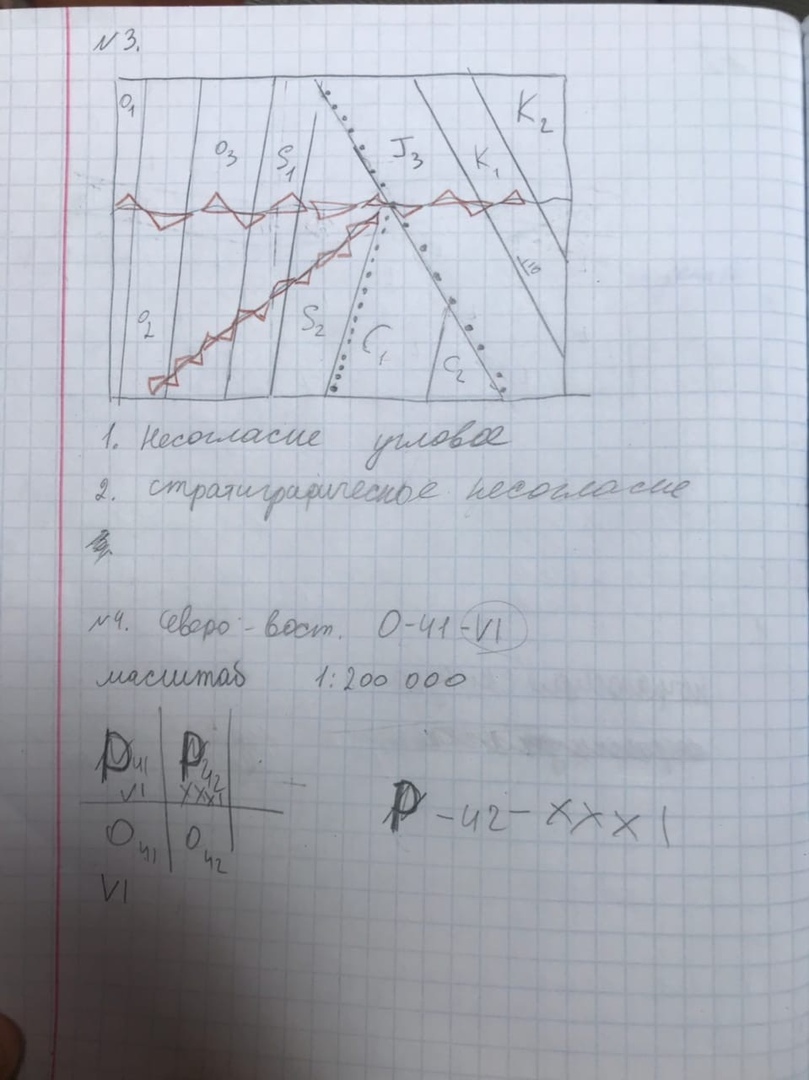 3. Треугольники СОВСЕМ не такие! Несогласие структурное! 04. 5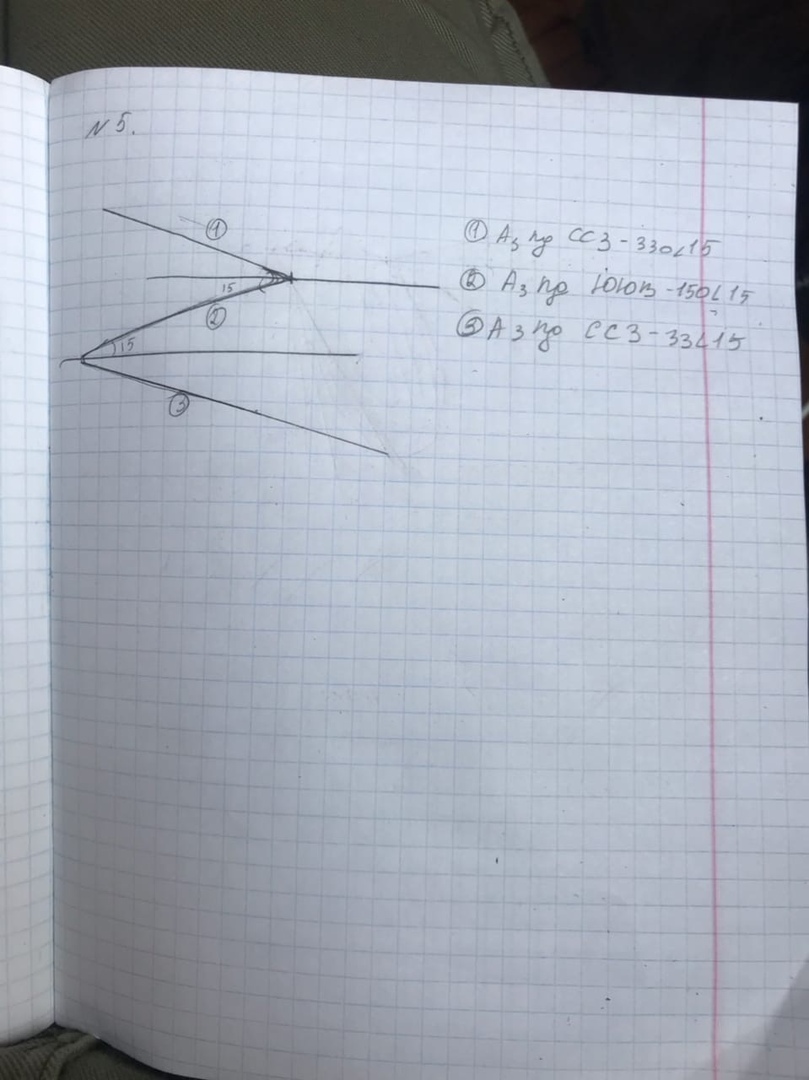 5. 514 баллов = 3-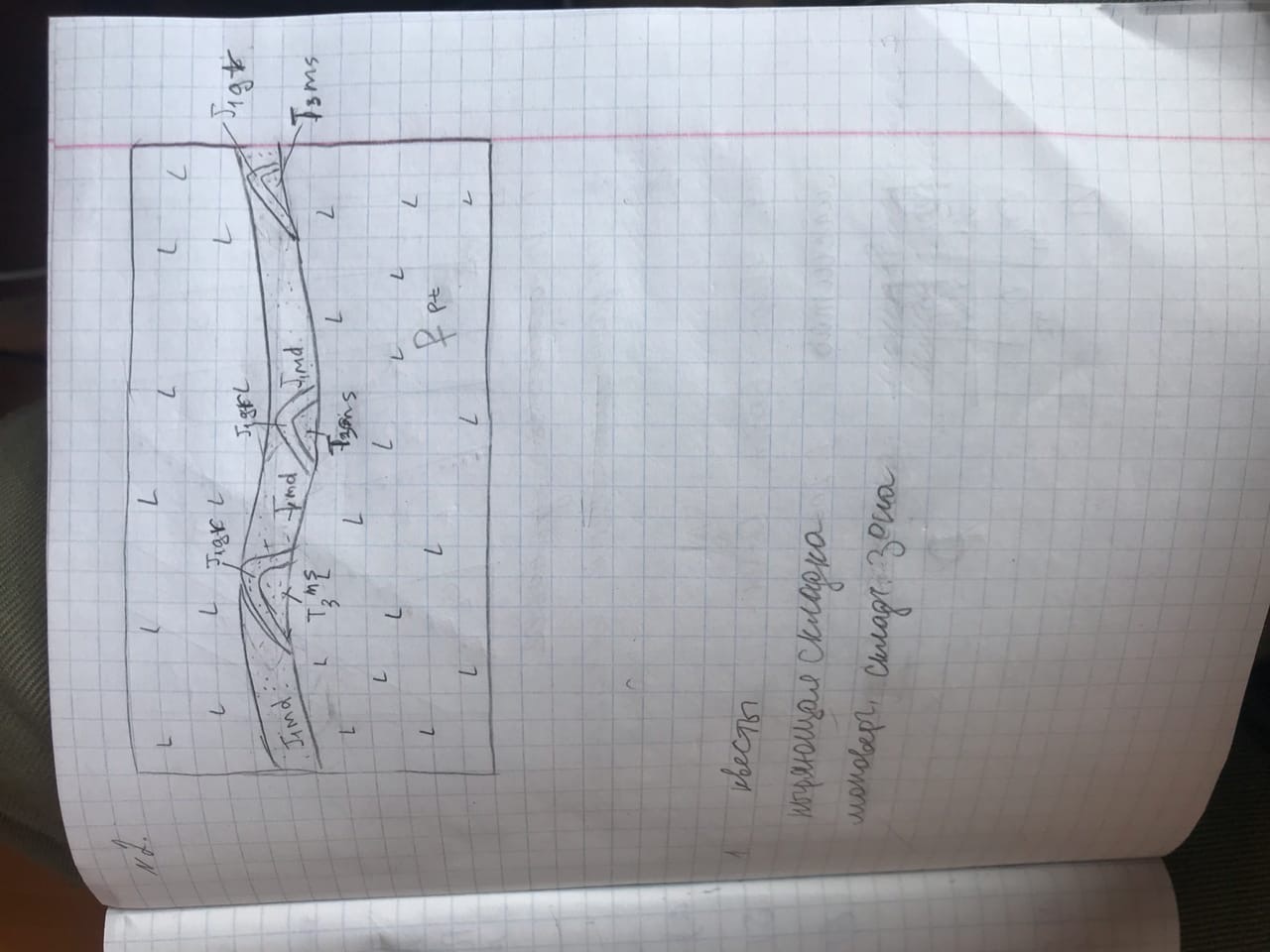 